VABILO NA EKSKURZIJO V PIVKO IN  VRHNIŠKI MUZEJ V sredo 24. 4. 2019 vas vabimo na enodnevno ekskurzijo v Park vojaške zgodovine v Pivko ter v vrhniški muzejPARK VOJAŠKE ZGODOVINENajprej si bomo v Pivki na območju starih italijanskih kasarn ogledali Park vojaške zgodovine. Tu je pravo muzejsko območje bogato z vojaško- zgodovinsko dediščino, ki je danes namenjena izobraževanju, raziskovanju in izjemnim doživetjem.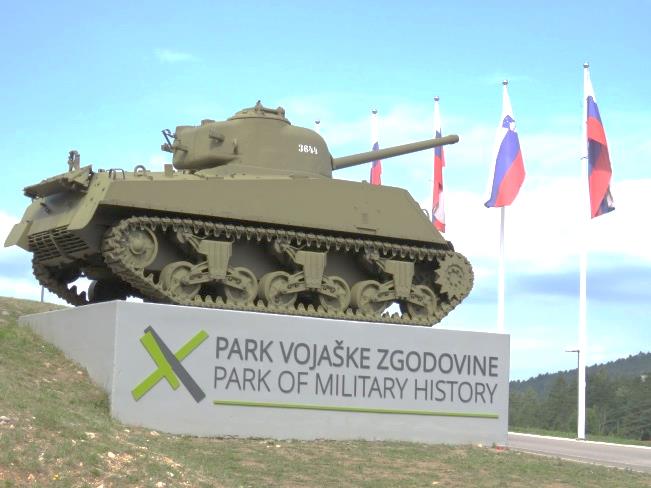 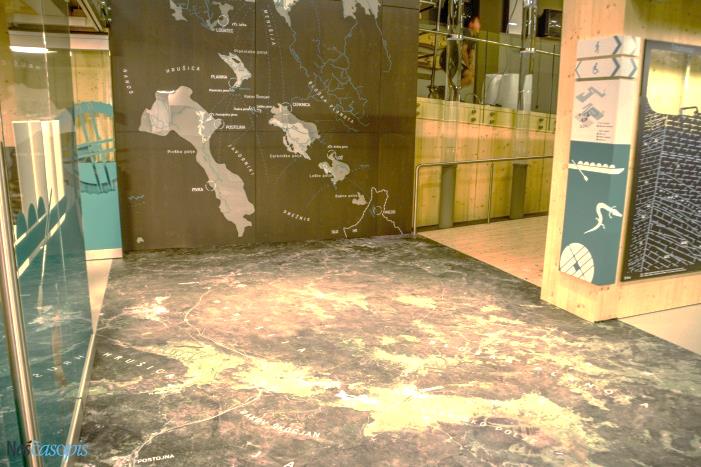 STALNA RAZSTAVA V VRHNIŠKEM MUZEJUNato si bomo v pritličju Kulturnega centra Vrhnika ogledali stalno razstavo z naslovom »Moja Ljubljanica«. Tu si bomo sprehodili skozi različna obdobja vrhniške zgodovine - od prazgodovine do današnjih dni. Vse skupaj temelji na arheoloških najdbah, slikovnih in materialnih prikazih. Po ogledih sledi malica.Odhod avtobusa:Stara avtobusna postaja ob 7:00 uriDruštvo ob 7:05 uriPrispevek za ekskurzijo znaša 18 € na osebo. Prijave z vplačilom prispevka zbiramo v pisarni društva do zapolnitve mest oziroma najkasneje do 17.04.2019. Prisrčno vabljeni!  V Celju, 11. 03. 2019Vesna Božičkovič l.r., tajnik                                               Edvard Vodeb l.r., predsednik